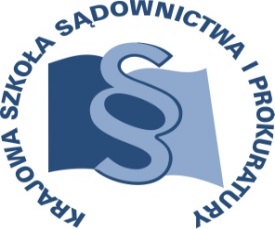 OSU-II.401.	224.2017					Lublin, 28 czerwca 2018 r.K17/B/18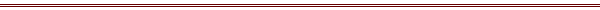 P R O G R A MSZKOLENIA DLA SĘDZIÓW I ASESORÓW SĄDOWYCH ORZEKAJĄCYCH W WYDZIAŁACH KARNYCH TEMAT SZKOLENIA:„Uzasadnianie orzeczeń sądowych”DATA I MIEJSCE:24 – 26 października 2018 r.	Ośrodek Szkoleniowy w Dębem 05-140 Serocktel. (22) 774 20 61, 774 21 51ORGANIZATOR:Krajowa Szkoła Sądownictwa i ProkuraturyOśrodek Szkolenia Ustawicznego i Współpracy Międzynarodowejul. Krakowskie Przedmieście 62, 20 - 076 Lublintel. 81 440 87 10OSOBY ODPOWIEDZIALNE ZE STRONY ORGANIZATORA:merytorycznie:				organizacyjniesędzia dr Janusz Konecki 			główny specjalista Anna Szpakowskatel. 81 458 37 58 				tel. 81 440 87 39e-mail: j.konecki@kssip.gov.pl		e-mail: a.szpakowska@kssip.gov.pl  WYKŁADOWCY:Paweł Nowakdoktor habilitowany nauk humanistycznych, prof. Katolickiego Uniwersytetu Lubelskiego Jana Pawła II, Kierownik Katedry Języka Mediów i Komunikacji Społecznej KUL, wykładowca Krajowej Szkoły Sądownictwa i Prokuratury. Językoznawca i komunikolog. Autor i współautor szeregu publikacji, w tym: ,,Manipulacja w języku” (Wydawnictwo UMCS, Lublin 2004), ,,O sztuce publicznego występowania i komunikacji społecznej’’ (Wydawnictwo Wszechnicy Polskiej i EFS, Warszawa 2007), ceniony i doświadczony wykładowca oraz trener w zakresie teorii komunikacji masowej i interpersonalnej, komunikacji językowej w mass mediach, retoryki oraz pragmatyki językowej.Michał Błoński dr nauk prawnych, sędzia Sądu Okręgowego w Łodzi, adiunkt w Katedrze Postępowania i Kryminalistyki Uniwersytetu Łódzkiego, wykładowca Krajowej Szkoły Sądownictwa i Prokuratury w Krakowie, prowadzący szkolenia dla sędziów, prokuratorów, adwokatów, aplikantów aplikacji ogólnej, sędziowskiej, prokuratorskiej i adwokackiej, urzędników sądowych, autor kilkudziesięciu publikacji z zakresu prawa karnego materialnego i procesowego.Zajęcia prowadzone będą w formie seminarium.PROGRAM SZCZEGÓŁOWYŚRODA		24 października 2018 r.12.30	odjazd autokaru z Warszawy (parking przy Pałacu Kultury i Nauki, Plac Defilad od strony ul. Marszałkowskiej, naprzeciwko Teatru Dramatycznego), autokar za przednią szybą będzie posiadał tabliczkę z napisem KSSiP /Dębe13.30			zakwaterowanie uczestników14.00 – 15.00	obiad15.00 – 16.30	Wybór najskuteczniejszej wersji komunikatu – rodzaje komunikacji i oddziaływanie na odbiorcę – wygłaszanie uzasadnienia ustnego.	Prowadzenie – Paweł Nowak16.30 – 16.45 	przerwa 16.45 – 18.15 	Zasoby języka polskiego (elementy języka, kod ograniczony i kod rozwinięty).	Prowadzenie – Paweł Nowak18.30  	kolacja CZWARTEK	25 października 2018 r.8.00 – 9.00	śniadanie9.00 – 10.30	Poprawność językowa (najczęściej popełnianie błędy językowe w komunikacji prawniczej, najważniejsze normy i zasady językowe – składniowe, ortograficzne i interpunkcyjne).	Prowadzenie – Paweł Nowak10.30 – 10.45 	przerwa 
10.45 – 12.15 	Prosta polszczyzna/prosty język (zasady tworzenia komunikatów prawnych, przeciwdziałające wykluczeniu społecznemu odbiorców, upraszczanie komunikacji publicznej).	Prowadzenie – Paweł Nowak12.15 – 13.00 	obiad13.00 – 14.30	Sporządzanie uzasadnień – warsztaty.	Prowadzenie – Paweł Nowak, Michał Błoński14.30 – 14.45 	przerwa14.45 – 16.15	Sporządzanie uzasadnień – warsztaty.	Prowadzenie – Paweł Nowak, Michał Błoński17.30    	kolacjaPIĄTEK		26 października 2018 r.7.30 – 8.30 	śniadanie8.30 – 10.00	Uzasadnienie i jego składniki oraz zawartość.Prowadzenie – Michał Błoński10.00 – 10.15 	przerwa 
10.15 – 11.45 	Uzasadnienie i jego składniki – ciąg dalszy zajęć. 			Prowadzenie – Michał Błoński11.45 – 12.30 	obiad12.30	odjazd autokaru z ośrodka szkoleniowego w Dębem do WarszawyProgram szkolenia dostępny jest na Platformie Szkoleniowej KSSiP pod adresem:http://szkolenia.kssip.gov.pl/login/ oraz na stronie internetowej KSSiP pod adresem: www.kssip.gov.pl Zaświadczenie potwierdzające udział w szkoleniu generowane jest za pośrednictwem Platformy Szkoleniowej KSSiP. Warunkiem uzyskania zaświadczenia jest obecność na szkoleniu oraz uzupełnienie znajdującej się na Platformie Szkoleniowej anonimowej ankiety ewaluacyjnej (znajdującej się pod programem szkolenia) dostępnej w okresie 30 dni po zakończeniu szkolenia.Po uzupełnieniu ankiety zaświadczenie można pobrać i wydrukować z zakładki 
„moje zaświadczenia”.